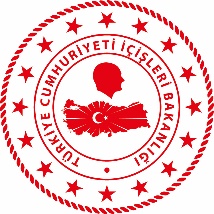 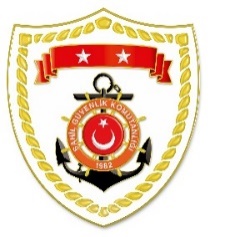 Marmara BölgesiEge BölgesiS.
NoTARİHMEVKİ VE ZAMANKURTARILAN SAYISIKURTARILAN/YEDEKLENEN TEKNE SAYISIAÇIKLAMA109 Mayıs 2022ÇANAKKALE/Bozcaada
17.0021Bozcaada açıklarında makine arızası nedeniyle sürüklenen ve yardım talebinde bulunan özel tekne, içerisindeki 2 şahıs ile birlikte yedeklenerek Geyikli İskelesi’ne intikal ettirilmiştir.S.
NoTARİHMEVKİ VE ZAMANKURTARILAN SAYISIKURTARILAN/YEDEKLENEN TEKNE SAYISIAÇIKLAMA109 Mayıs 2022MUĞLA/Datça
01.306-Datça açıklarında Yunanistan unsurları tarafından Türk Karasularına geri itilen lastik bot içerisindeki 6 düzensiz göçmen kurtarılmıştır.209 Mayıs 2022BALIKESİR/Ayvalık
02.0539-Ayvalık açıklarında Yunanistan unsurları tarafından Türk Karasularına geri itilen lastik bot içerisindeki 39 düzensiz göçmen kurtarılmıştır.309 Mayıs 2022İZMİR/Dikili
07.0524-Dikili açıklarında Yunanistan unsurları tarafından Türk Karasularına geri itilen lastik bot içerisindeki 24 düzensiz göçmen kurtarılmıştır.409 Mayıs 2022İZMİR/Karaburun
07.2030-Karaburun açıklarında Yunanistan unsurları tarafından Türk Karasularına geri itilen lastik bot içerisindeki 30 düzensiz göçmen kurtarılmıştır.509 Mayıs 2022BALIKESİR/Ayvalık
08.5336-Ayvalık açıklarında Yunanistan unsurları tarafından Türk Karasularına geri itilen lastik bot içerisindeki 36 düzensiz göçmen kurtarılmıştır.609 Mayıs 2022MUĞLA/Marmaris
08.5531-Marmaris açıklarında Yunanistan unsurları tarafından Türk Karasularına geri itilen lastik bot içerisindeki 31 düzensiz göçmen kurtarılmıştır.709 Mayıs 2022MUĞLA/Marmaris
18.1536-Marmaris açıklarında Yunanistan unsurları tarafından Türk Karasularına geri itilen 3 can salı içerisindeki toplam 36 düzensiz göçmen kurtarılmıştır.